PDF 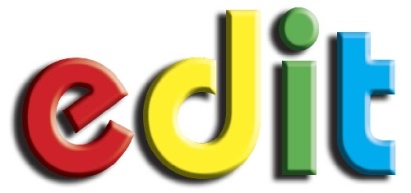 licencing	School/Organisation: ........................................................................................................	Contact person: ..............................................	Order number: .................................	Postal address:  ...............................................	Date of order: ..................................	 ...............................................	...............A minimum order of 10 licences appliesPDFs are supplied on CD with all support files ($15 p&p)Prices are GST freePlease supply PDF licences for:Please supply PDF licences for:Annual license feeNo. of usersLeading Technology A guide to IPTEntire text $9.90 per userLeading Technology A guide to IPTIndividual units (please specify):$1.50 per user.Introduction to Programming with VB Express 2010Introduction to Programming with VB Express 2010$4.90 per userICT Activities (Office 2007/ CS3 edn)Entire text $7.50 per userICT Activities (Office 2007/ CS3 edn)Individual units (please specify):$1.50 per userAdobe CS4Specify units required:$1.50 per userOffice 2010Specify units required:$1.50 per userOther$1.50 per user